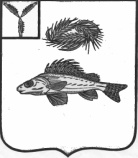 СОВЕТМИУССКОГО МУНИЦИПАЛЬНОГО ОБРАЗОВАНИЯЕРШОВСКОГО МУНИЦИПАЛЬНОГО РАЙОНАСАРАТОВСКОЙ ОБЛАСТИРЕШЕНИЕот 01.07.2019 года		        № 14 – 35«О внесении изменений в Устав Миусского муниципального образования Ершовского муниципального района Саратовской области»Руководствуясь Федеральным законом от 06.10.2003 №131-ФЗ «Об общих принципах организации местного самоуправления в Российской Федерации», Федеральным Законом от 21.07.2005 № 97-ФЗ «О государственной регистрации уставов муниципальных образований», Уставом Миусского муниципального образования Ершовского муниципального района Саратовской области СОВЕТ РЕШИЛ:Внести в Устав Миусского муниципального образования Ершовского муниципального района Саратовской области, принятый решением Совета Миусского муниципального образования от 19 декабря . № 5-15 (с изменениями от 04 апреля . № 15-39, от 05 мая . № 23-48, от 25 декабря 2008. № 26-85, от 12 марта . №59-125, от 18 февраля . № 8-26, от 16 января . №27-64, от 19 мая . № 36-74, от 22 сентября . № 63-118; от 05 октября.2017 г. № 86-157, от 18 июня . № 105-193, от 22 октября . № 4-11) следующие изменения:а) Пункт 2 части 8 статьи 24 изложить в следующей редакции:«2. заниматься предпринимательской деятельностью лично или через доверенных лиц, участвовать в управлении коммерческой организацией или в управлении некоммерческой организацией (за исключением участия в управлении совета муниципальных образований субъекта Российской Федерации, иных объединений муниципальных образований, политической партией, профсоюзом, зарегистрированным в установленном порядке, участия в съезде (конференции) или общем собрании иной общественной организации, жилищного, жилищно-строительного, гаражного кооперативов, товарищества собственников недвижимости), кроме участия на безвозмездной основе в деятельности коллегиального органа организации на основании акта Президента Российской Федерации или Правительства Российской Федерации; представления на безвозмездной основе интересов муниципального образования в органах управления и ревизионной комиссии организации, учредителем (акционером, участником) которой является муниципальное образование, в соответствии с муниципальными правовыми актами, определяющими порядок осуществления от имени муниципального образования полномочий учредителя организации или управления находящимися в муниципальной собственности акциями (долями участия в уставном капитале); иных случаев, предусмотренных федеральными законами;». б) Дополнить статью 10 частью 6 следующего содержания:«6. Территориальное общественное самоуправление считается учрежденным с момента регистрации устава территориального общественного самоуправления уполномоченным органом местного самоуправления поселения. Порядок регистрации устава территориального общественного самоуправления определяется Советом муниципального образования».2. Направить настоящее решение на государственную регистрацию в Управление Министерства юстиции Российской Федерации по Саратовской области.3. Настоящее решение вступает в силу с момента официального обнародования (опубликования) после его государственной регистрации.Глава Миусского муниципальногообразования Ершовского муниципального района Саратовской области                                                             А.А. Кузьминов